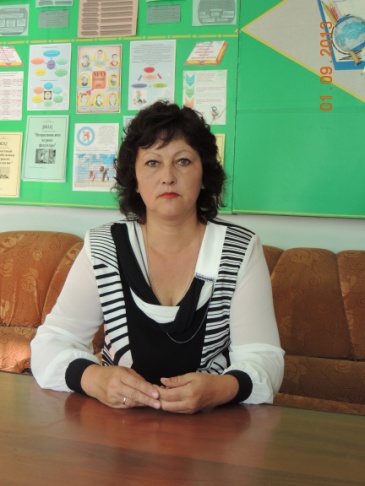 Пересёлкина Антонида Николаевна,учитель начальных классов сш.№32 им. В.В. Маяковского,Жамбылская область, Кордайский районЕдинственное и множественное число существительных(урок второй)Раздел: Традиции и фольклор.Лексическая тема: Жанры устного народного творчества.УРОК:Русский языкДата:Дата:Дата:Дата:Дата:КЛАСС: 2 «»Количество присутствующих:                                           Количество присутствующих:                                           Количество отсутствующих:Количество отсутствующих:Количество отсутствующих:Цели обучения, которым посвящён урок:2.1.2.1 определять в прослушанном тексте, что хотел сказать автор/в чем он хотел нас убедить (используя опорные слова).2.2.3.1 формулировать вопросы с опорой на ключевые слова, отвечать на вопросы по содержанию прочитанного.2.3.8.1 различать имена существительные, прилагательные, глаголы, предлоги; определять их роль в предложении.2.1.2.1 определять в прослушанном тексте, что хотел сказать автор/в чем он хотел нас убедить (используя опорные слова).2.2.3.1 формулировать вопросы с опорой на ключевые слова, отвечать на вопросы по содержанию прочитанного.2.3.8.1 различать имена существительные, прилагательные, глаголы, предлоги; определять их роль в предложении.2.1.2.1 определять в прослушанном тексте, что хотел сказать автор/в чем он хотел нас убедить (используя опорные слова).2.2.3.1 формулировать вопросы с опорой на ключевые слова, отвечать на вопросы по содержанию прочитанного.2.3.8.1 различать имена существительные, прилагательные, глаголы, предлоги; определять их роль в предложении.2.1.2.1 определять в прослушанном тексте, что хотел сказать автор/в чем он хотел нас убедить (используя опорные слова).2.2.3.1 формулировать вопросы с опорой на ключевые слова, отвечать на вопросы по содержанию прочитанного.2.3.8.1 различать имена существительные, прилагательные, глаголы, предлоги; определять их роль в предложении.2.1.2.1 определять в прослушанном тексте, что хотел сказать автор/в чем он хотел нас убедить (используя опорные слова).2.2.3.1 формулировать вопросы с опорой на ключевые слова, отвечать на вопросы по содержанию прочитанного.2.3.8.1 различать имена существительные, прилагательные, глаголы, предлоги; определять их роль в предложении.Развитиенавыков: 1.2 Определение темы и основной мысли информации/сообщения.2.3 Формулирование вопросов и ответов.3.8 Соблюдение грамматических норм. 1.2 Определение темы и основной мысли информации/сообщения.2.3 Формулирование вопросов и ответов.3.8 Соблюдение грамматических норм. 1.2 Определение темы и основной мысли информации/сообщения.2.3 Формулирование вопросов и ответов.3.8 Соблюдение грамматических норм. 1.2 Определение темы и основной мысли информации/сообщения.2.3 Формулирование вопросов и ответов.3.8 Соблюдение грамматических норм. 1.2 Определение темы и основной мысли информации/сообщения.2.3 Формулирование вопросов и ответов.3.8 Соблюдение грамматических норм.Предполагаемый результат:Все учащиеся смогут:Повторить об именах существительных в единственном и множественном числе.Все учащиеся смогут:Повторить об именах существительных в единственном и множественном числе.Все учащиеся смогут:Повторить об именах существительных в единственном и множественном числе.Все учащиеся смогут:Повторить об именах существительных в единственном и множественном числе.Все учащиеся смогут:Повторить об именах существительных в единственном и множественном числе.Предполагаемый результат:Большинство учащихся смогут:Определять число имен существительных.Определить в прослушанном тексте, что хотел сказать автор/в чем он хотелнас убедить (используя опорные слова) самостоятельно.Сформулировать вопросы с опорой на ключевые слова, отвечать навопросы по содержанию прочитанного, оценить ответы учащихся.Различать имена существительные, прилагательные, глаголы, предлоги иопределять их роль в предложении с помощью учителя.Узнать о лексической теме в дополнительной литературе.Большинство учащихся смогут:Определять число имен существительных.Определить в прослушанном тексте, что хотел сказать автор/в чем он хотелнас убедить (используя опорные слова) самостоятельно.Сформулировать вопросы с опорой на ключевые слова, отвечать навопросы по содержанию прочитанного, оценить ответы учащихся.Различать имена существительные, прилагательные, глаголы, предлоги иопределять их роль в предложении с помощью учителя.Узнать о лексической теме в дополнительной литературе.Большинство учащихся смогут:Определять число имен существительных.Определить в прослушанном тексте, что хотел сказать автор/в чем он хотелнас убедить (используя опорные слова) самостоятельно.Сформулировать вопросы с опорой на ключевые слова, отвечать навопросы по содержанию прочитанного, оценить ответы учащихся.Различать имена существительные, прилагательные, глаголы, предлоги иопределять их роль в предложении с помощью учителя.Узнать о лексической теме в дополнительной литературе.Большинство учащихся смогут:Определять число имен существительных.Определить в прослушанном тексте, что хотел сказать автор/в чем он хотелнас убедить (используя опорные слова) самостоятельно.Сформулировать вопросы с опорой на ключевые слова, отвечать навопросы по содержанию прочитанного, оценить ответы учащихся.Различать имена существительные, прилагательные, глаголы, предлоги иопределять их роль в предложении с помощью учителя.Узнать о лексической теме в дополнительной литературе.Большинство учащихся смогут:Определять число имен существительных.Определить в прослушанном тексте, что хотел сказать автор/в чем он хотелнас убедить (используя опорные слова) самостоятельно.Сформулировать вопросы с опорой на ключевые слова, отвечать навопросы по содержанию прочитанного, оценить ответы учащихся.Различать имена существительные, прилагательные, глаголы, предлоги иопределять их роль в предложении с помощью учителя.Узнать о лексической теме в дополнительной литературе.Предполагаемый результат:Некоторые учащиеся смогут: Рассказать о зимующих птицах своей местности.Составить высказывание, используя данные диаграммы.Некоторые учащиеся смогут: Рассказать о зимующих птицах своей местности.Составить высказывание, используя данные диаграммы.Некоторые учащиеся смогут: Рассказать о зимующих птицах своей местности.Составить высказывание, используя данные диаграммы.Некоторые учащиеся смогут: Рассказать о зимующих птицах своей местности.Составить высказывание, используя данные диаграммы.Некоторые учащиеся смогут: Рассказать о зимующих птицах своей местности.Составить высказывание, используя данные диаграммы.Языковая цель:Основные термины и словосочетания:. Имя существительное, части речи, единственное и множественное число,окончание, род, предложение, слова, упражнение, ударение, вопрос, ответ,пословица, жанры устного народного творчества, стихотворение, рассказ,загадка, потешка, считалка, диаграмма.Используемый язык для диалога/письма на уроке:Вопросы для обсуждения:Какие птицы зимуют в твоей местности?В какой местности больше птиц прилетает на кормушку? Объясни, почему.Чем можно подкармливать птиц зимой?Основные термины и словосочетания:. Имя существительное, части речи, единственное и множественное число,окончание, род, предложение, слова, упражнение, ударение, вопрос, ответ,пословица, жанры устного народного творчества, стихотворение, рассказ,загадка, потешка, считалка, диаграмма.Используемый язык для диалога/письма на уроке:Вопросы для обсуждения:Какие птицы зимуют в твоей местности?В какой местности больше птиц прилетает на кормушку? Объясни, почему.Чем можно подкармливать птиц зимой?Основные термины и словосочетания:. Имя существительное, части речи, единственное и множественное число,окончание, род, предложение, слова, упражнение, ударение, вопрос, ответ,пословица, жанры устного народного творчества, стихотворение, рассказ,загадка, потешка, считалка, диаграмма.Используемый язык для диалога/письма на уроке:Вопросы для обсуждения:Какие птицы зимуют в твоей местности?В какой местности больше птиц прилетает на кормушку? Объясни, почему.Чем можно подкармливать птиц зимой?Основные термины и словосочетания:. Имя существительное, части речи, единственное и множественное число,окончание, род, предложение, слова, упражнение, ударение, вопрос, ответ,пословица, жанры устного народного творчества, стихотворение, рассказ,загадка, потешка, считалка, диаграмма.Используемый язык для диалога/письма на уроке:Вопросы для обсуждения:Какие птицы зимуют в твоей местности?В какой местности больше птиц прилетает на кормушку? Объясни, почему.Чем можно подкармливать птиц зимой?Основные термины и словосочетания:. Имя существительное, части речи, единственное и множественное число,окончание, род, предложение, слова, упражнение, ударение, вопрос, ответ,пословица, жанры устного народного творчества, стихотворение, рассказ,загадка, потешка, считалка, диаграмма.Используемый язык для диалога/письма на уроке:Вопросы для обсуждения:Какие птицы зимуют в твоей местности?В какой местности больше птиц прилетает на кормушку? Объясни, почему.Чем можно подкармливать птиц зимой?Материал прошедших уроковЛексическое значение слова, слова- предметы, слова-признаки, слова-действия. имена собственные. омонимы, синонимы антонимы, части речи. имя существительное. слова сабстрактным и конкретным значением. род имен существительных. Ь наконце существительных, единственное и множественное число существительных, сочинение.Лексическое значение слова, слова- предметы, слова-признаки, слова-действия. имена собственные. омонимы, синонимы антонимы, части речи. имя существительное. слова сабстрактным и конкретным значением. род имен существительных. Ь наконце существительных, единственное и множественное число существительных, сочинение.Лексическое значение слова, слова- предметы, слова-признаки, слова-действия. имена собственные. омонимы, синонимы антонимы, части речи. имя существительное. слова сабстрактным и конкретным значением. род имен существительных. Ь наконце существительных, единственное и множественное число существительных, сочинение.Лексическое значение слова, слова- предметы, слова-признаки, слова-действия. имена собственные. омонимы, синонимы антонимы, части речи. имя существительное. слова сабстрактным и конкретным значением. род имен существительных. Ь наконце существительных, единственное и множественное число существительных, сочинение.Лексическое значение слова, слова- предметы, слова-признаки, слова-действия. имена собственные. омонимы, синонимы антонимы, части речи. имя существительное. слова сабстрактным и конкретным значением. род имен существительных. Ь наконце существительных, единственное и множественное число существительных, сочинение.ПланВременное планированиеПланируемые мероприятияПланируемые мероприятияПланируемые мероприятияПланируемые мероприятияРесурсы 0-2 минСоздание положительного эмоционального настроя.Тут затеи, и загадки,Сказки, игры все для вас!Пожелаем всем удачи –За работу, в добрый час!Создание положительного эмоционального настроя.Тут затеи, и загадки,Сказки, игры все для вас!Пожелаем всем удачи –За работу, в добрый час!Создание положительного эмоционального настроя.Тут затеи, и загадки,Сказки, игры все для вас!Пожелаем всем удачи –За работу, в добрый час!Создание положительного эмоционального настроя.Тут затеи, и загадки,Сказки, игры все для вас!Пожелаем всем удачи –За работу, в добрый час!3-6мин. Актуализация жизненного опыта. Целеполагание.Цель: ввод ситуации для открытия и постановки целейурока.Просмотр видеоролика «Синицы, воробьи ... - покорми зимой!».В гости на урок прилетели птицы и принесли задания.1 задание.Игра «Пазлы».- Надо определить число имён существительных.Если вы ответите верно, откроется часть картинки (сигнальные карточки).Учащиеся с помощью учителя формулируют тему урока.Постановка задач:Что такое имя существительное?Как изменяются имена существительные?Сколько чисел есть у имени существительного?Что обозначают существительные в единственном числе?Что обозначают существительные во множественном числе?2 задание (Г) Учитель предлагает учащимся прочитать отрывок из сказкиК.И. Чуковского «Федорино горе» и подчеркнуть одной чертойсуществительные: 1, 3, 5 группа – в единственном числе,2, 4, 6 группа – во множественном числе.Но, как черная железная нога,Побежала, поскакала кочерга.И помчалися по улице ножи:«Эй, держи, держи, держи, держи, держи!»И кастрюля на бегуЗакричала утюгу:«Я бегу, бегу, бегу,Удержаться не могу!»Вот и чайник за кофейником бежит,Тараторит, тараторит, дребезжит...Утюги бегут, покрякивают,Через лужи, через лужи перескакивают.А за ними блюдца, блюдца -Дзынь-ля-ля! Дзынь-ля-ля!Вдоль по улице несутся -Дзынь-ля-ля! Дзынь-ля-ля!На стаканы – дзынь! – натыкаются,И стаканы – дзынь! – разбиваются.Учащиеся с помощью учителя формулируют тему урока.3 задание Игра «Да или нет»Я буду произносить какое – либо высказывание, если вы с ним согласны, то хлопаете в ладоши, если нет, топаете.Итак, начинаем:- Имена существительные изменяются по числам.- В единственном числе имена существительные обозначают несколько предметов.- Существительное «кошка» употреблено в единственном числе.- Существительное «цветок» употреблено во множественном числе.- Во множественном  числе имена существительные обозначают несколько предметов.. Актуализация жизненного опыта. Целеполагание.Цель: ввод ситуации для открытия и постановки целейурока.Просмотр видеоролика «Синицы, воробьи ... - покорми зимой!».В гости на урок прилетели птицы и принесли задания.1 задание.Игра «Пазлы».- Надо определить число имён существительных.Если вы ответите верно, откроется часть картинки (сигнальные карточки).Учащиеся с помощью учителя формулируют тему урока.Постановка задач:Что такое имя существительное?Как изменяются имена существительные?Сколько чисел есть у имени существительного?Что обозначают существительные в единственном числе?Что обозначают существительные во множественном числе?2 задание (Г) Учитель предлагает учащимся прочитать отрывок из сказкиК.И. Чуковского «Федорино горе» и подчеркнуть одной чертойсуществительные: 1, 3, 5 группа – в единственном числе,2, 4, 6 группа – во множественном числе.Но, как черная железная нога,Побежала, поскакала кочерга.И помчалися по улице ножи:«Эй, держи, держи, держи, держи, держи!»И кастрюля на бегуЗакричала утюгу:«Я бегу, бегу, бегу,Удержаться не могу!»Вот и чайник за кофейником бежит,Тараторит, тараторит, дребезжит...Утюги бегут, покрякивают,Через лужи, через лужи перескакивают.А за ними блюдца, блюдца -Дзынь-ля-ля! Дзынь-ля-ля!Вдоль по улице несутся -Дзынь-ля-ля! Дзынь-ля-ля!На стаканы – дзынь! – натыкаются,И стаканы – дзынь! – разбиваются.Учащиеся с помощью учителя формулируют тему урока.3 задание Игра «Да или нет»Я буду произносить какое – либо высказывание, если вы с ним согласны, то хлопаете в ладоши, если нет, топаете.Итак, начинаем:- Имена существительные изменяются по числам.- В единственном числе имена существительные обозначают несколько предметов.- Существительное «кошка» употреблено в единственном числе.- Существительное «цветок» употреблено во множественном числе.- Во множественном  числе имена существительные обозначают несколько предметов.. Актуализация жизненного опыта. Целеполагание.Цель: ввод ситуации для открытия и постановки целейурока.Просмотр видеоролика «Синицы, воробьи ... - покорми зимой!».В гости на урок прилетели птицы и принесли задания.1 задание.Игра «Пазлы».- Надо определить число имён существительных.Если вы ответите верно, откроется часть картинки (сигнальные карточки).Учащиеся с помощью учителя формулируют тему урока.Постановка задач:Что такое имя существительное?Как изменяются имена существительные?Сколько чисел есть у имени существительного?Что обозначают существительные в единственном числе?Что обозначают существительные во множественном числе?2 задание (Г) Учитель предлагает учащимся прочитать отрывок из сказкиК.И. Чуковского «Федорино горе» и подчеркнуть одной чертойсуществительные: 1, 3, 5 группа – в единственном числе,2, 4, 6 группа – во множественном числе.Но, как черная железная нога,Побежала, поскакала кочерга.И помчалися по улице ножи:«Эй, держи, держи, держи, держи, держи!»И кастрюля на бегуЗакричала утюгу:«Я бегу, бегу, бегу,Удержаться не могу!»Вот и чайник за кофейником бежит,Тараторит, тараторит, дребезжит...Утюги бегут, покрякивают,Через лужи, через лужи перескакивают.А за ними блюдца, блюдца -Дзынь-ля-ля! Дзынь-ля-ля!Вдоль по улице несутся -Дзынь-ля-ля! Дзынь-ля-ля!На стаканы – дзынь! – натыкаются,И стаканы – дзынь! – разбиваются.Учащиеся с помощью учителя формулируют тему урока.3 задание Игра «Да или нет»Я буду произносить какое – либо высказывание, если вы с ним согласны, то хлопаете в ладоши, если нет, топаете.Итак, начинаем:- Имена существительные изменяются по числам.- В единственном числе имена существительные обозначают несколько предметов.- Существительное «кошка» употреблено в единственном числе.- Существительное «цветок» употреблено во множественном числе.- Во множественном  числе имена существительные обозначают несколько предметов.. Актуализация жизненного опыта. Целеполагание.Цель: ввод ситуации для открытия и постановки целейурока.Просмотр видеоролика «Синицы, воробьи ... - покорми зимой!».В гости на урок прилетели птицы и принесли задания.1 задание.Игра «Пазлы».- Надо определить число имён существительных.Если вы ответите верно, откроется часть картинки (сигнальные карточки).Учащиеся с помощью учителя формулируют тему урока.Постановка задач:Что такое имя существительное?Как изменяются имена существительные?Сколько чисел есть у имени существительного?Что обозначают существительные в единственном числе?Что обозначают существительные во множественном числе?2 задание (Г) Учитель предлагает учащимся прочитать отрывок из сказкиК.И. Чуковского «Федорино горе» и подчеркнуть одной чертойсуществительные: 1, 3, 5 группа – в единственном числе,2, 4, 6 группа – во множественном числе.Но, как черная железная нога,Побежала, поскакала кочерга.И помчалися по улице ножи:«Эй, держи, держи, держи, держи, держи!»И кастрюля на бегуЗакричала утюгу:«Я бегу, бегу, бегу,Удержаться не могу!»Вот и чайник за кофейником бежит,Тараторит, тараторит, дребезжит...Утюги бегут, покрякивают,Через лужи, через лужи перескакивают.А за ними блюдца, блюдца -Дзынь-ля-ля! Дзынь-ля-ля!Вдоль по улице несутся -Дзынь-ля-ля! Дзынь-ля-ля!На стаканы – дзынь! – натыкаются,И стаканы – дзынь! – разбиваются.Учащиеся с помощью учителя формулируют тему урока.3 задание Игра «Да или нет»Я буду произносить какое – либо высказывание, если вы с ним согласны, то хлопаете в ладоши, если нет, топаете.Итак, начинаем:- Имена существительные изменяются по числам.- В единственном числе имена существительные обозначают несколько предметов.- Существительное «кошка» употреблено в единственном числе.- Существительное «цветок» употреблено во множественном числе.- Во множественном  числе имена существительные обозначают несколько предметов.https://www.youtube.com/watch?v=fywiILPE8gM7-15 минРабота над темой урока.Цель: выполнение практических заданий.(К, И) Минутка чистописания: на усмотрение учителя.Продолжаем.  Посмотрите на доску.4 задание Рубрика «Хочу знать больше».-Что объединяет эти слова? Это имена существительные.- На какие две группы мы можем разделить эти слова? На единственные и множественные.- Измените число имен существительных. (записывают в тетрадь, один у доски)Снег-………….Сугроб-……………Иней-……………...Сосульки-…………Горки……………Санки………….- Слова иней и санки вызвали затруднение.-В русском языке есть слова, которые находятся только в единственном или только во множественном числе (например: ножницы, брюки, молоко, бензин).-Прочитайте все имена существительные в единственном числе.-Почему они в единственном числе?-Прочитайте все имена существительные во множественном числе.-Почему они во множественном?5 задание (К, И, П) Исследовательская работа.Учитель организует работу с учащимися по наблюдению над словами в упражнении; определяют число имен существительных с помощью учителя,  выписывают слова в два столбика.Взаимопроверка.6 заданиеРабота с карточкой1 уровень Даны существительные в единственном числе, преобразовать в существительные множественного числа. Учитель, машина, девочка, ягода, собака.2 уровень Даны существительные во множественном числе, преобразовать в существительные единственного числа .Вставить пропущенные буквы.  Уч_ники, с_роки, к_р_ндаши, р_бята, м_дведи.3 уровень Даны существительные - в единственном числе и во множественном числе, исправьте в них ошибки и преобразуйте их в форму другого числаресунок, лапата, дароги, каньки, легушки.Работа над темой урока.Цель: выполнение практических заданий.(К, И) Минутка чистописания: на усмотрение учителя.Продолжаем.  Посмотрите на доску.4 задание Рубрика «Хочу знать больше».-Что объединяет эти слова? Это имена существительные.- На какие две группы мы можем разделить эти слова? На единственные и множественные.- Измените число имен существительных. (записывают в тетрадь, один у доски)Снег-………….Сугроб-……………Иней-……………...Сосульки-…………Горки……………Санки………….- Слова иней и санки вызвали затруднение.-В русском языке есть слова, которые находятся только в единственном или только во множественном числе (например: ножницы, брюки, молоко, бензин).-Прочитайте все имена существительные в единственном числе.-Почему они в единственном числе?-Прочитайте все имена существительные во множественном числе.-Почему они во множественном?5 задание (К, И, П) Исследовательская работа.Учитель организует работу с учащимися по наблюдению над словами в упражнении; определяют число имен существительных с помощью учителя,  выписывают слова в два столбика.Взаимопроверка.6 заданиеРабота с карточкой1 уровень Даны существительные в единственном числе, преобразовать в существительные множественного числа. Учитель, машина, девочка, ягода, собака.2 уровень Даны существительные во множественном числе, преобразовать в существительные единственного числа .Вставить пропущенные буквы.  Уч_ники, с_роки, к_р_ндаши, р_бята, м_дведи.3 уровень Даны существительные - в единственном числе и во множественном числе, исправьте в них ошибки и преобразуйте их в форму другого числаресунок, лапата, дароги, каньки, легушки.Работа над темой урока.Цель: выполнение практических заданий.(К, И) Минутка чистописания: на усмотрение учителя.Продолжаем.  Посмотрите на доску.4 задание Рубрика «Хочу знать больше».-Что объединяет эти слова? Это имена существительные.- На какие две группы мы можем разделить эти слова? На единственные и множественные.- Измените число имен существительных. (записывают в тетрадь, один у доски)Снег-………….Сугроб-……………Иней-……………...Сосульки-…………Горки……………Санки………….- Слова иней и санки вызвали затруднение.-В русском языке есть слова, которые находятся только в единственном или только во множественном числе (например: ножницы, брюки, молоко, бензин).-Прочитайте все имена существительные в единственном числе.-Почему они в единственном числе?-Прочитайте все имена существительные во множественном числе.-Почему они во множественном?5 задание (К, И, П) Исследовательская работа.Учитель организует работу с учащимися по наблюдению над словами в упражнении; определяют число имен существительных с помощью учителя,  выписывают слова в два столбика.Взаимопроверка.6 заданиеРабота с карточкой1 уровень Даны существительные в единственном числе, преобразовать в существительные множественного числа. Учитель, машина, девочка, ягода, собака.2 уровень Даны существительные во множественном числе, преобразовать в существительные единственного числа .Вставить пропущенные буквы.  Уч_ники, с_роки, к_р_ндаши, р_бята, м_дведи.3 уровень Даны существительные - в единственном числе и во множественном числе, исправьте в них ошибки и преобразуйте их в форму другого числаресунок, лапата, дароги, каньки, легушки.Работа над темой урока.Цель: выполнение практических заданий.(К, И) Минутка чистописания: на усмотрение учителя.Продолжаем.  Посмотрите на доску.4 задание Рубрика «Хочу знать больше».-Что объединяет эти слова? Это имена существительные.- На какие две группы мы можем разделить эти слова? На единственные и множественные.- Измените число имен существительных. (записывают в тетрадь, один у доски)Снег-………….Сугроб-……………Иней-……………...Сосульки-…………Горки……………Санки………….- Слова иней и санки вызвали затруднение.-В русском языке есть слова, которые находятся только в единственном или только во множественном числе (например: ножницы, брюки, молоко, бензин).-Прочитайте все имена существительные в единственном числе.-Почему они в единственном числе?-Прочитайте все имена существительные во множественном числе.-Почему они во множественном?5 задание (К, И, П) Исследовательская работа.Учитель организует работу с учащимися по наблюдению над словами в упражнении; определяют число имен существительных с помощью учителя,  выписывают слова в два столбика.Взаимопроверка.6 заданиеРабота с карточкой1 уровень Даны существительные в единственном числе, преобразовать в существительные множественного числа. Учитель, машина, девочка, ягода, собака.2 уровень Даны существительные во множественном числе, преобразовать в существительные единственного числа .Вставить пропущенные буквы.  Уч_ники, с_роки, к_р_ндаши, р_бята, м_дведи.3 уровень Даны существительные - в единственном числе и во множественном числе, исправьте в них ошибки и преобразуйте их в форму другого числаресунок, лапата, дароги, каньки, легушки.учебниктетрадь16-17 мин(Д, К) Динамическая пауза Совушка-сова, (Машем руками крылья.)Большая голова («Нарисовали» руками круг.)На пеньке сидит, (Присели.)Головой вертит,Крыльями хлоп-хлоп! (Прямыми руками хлопаем по бокам.)Ножками топ-топ!(Д, К) Динамическая пауза Совушка-сова, (Машем руками крылья.)Большая голова («Нарисовали» руками круг.)На пеньке сидит, (Присели.)Головой вертит,Крыльями хлоп-хлоп! (Прямыми руками хлопаем по бокам.)Ножками топ-топ!(Д, К) Динамическая пауза Совушка-сова, (Машем руками крылья.)Большая голова («Нарисовали» руками круг.)На пеньке сидит, (Присели.)Головой вертит,Крыльями хлоп-хлоп! (Прямыми руками хлопаем по бокам.)Ножками топ-топ!(Д, К) Динамическая пауза Совушка-сова, (Машем руками крылья.)Большая голова («Нарисовали» руками круг.)На пеньке сидит, (Присели.)Головой вертит,Крыльями хлоп-хлоп! (Прямыми руками хлопаем по бокам.)Ножками топ-топ!18-25 минРабота по учебнику.Кроме  основной темы, мы проходим лексическую- жанры устного народного творчества.7. задание  Давайте составим кластер  «фольклор».Потешки       сказки        загадки                                                                        легендыНебылицы                                                  пословицы  скороговоркиСегодня я хочу остановиться на одном жанре – это легенда.Легенда - произведение фольклора. В легенде повествуется о каком-либо историческом событии в форме  сказки. Какое сейчас время года?Как живётся зимующим птицам?Как мы можем им помочь?(К, И) Рубрика «Это интересно! …Жил в селе человек по имени Сашко. Занимался он земледелием: пахал землю, сеял зерно, собирал урожай, молол муку и выпекал душистый хлеб. Но случилось однажды у него большое несчастье. А у Сашка на земле сгорела почти вся пшеница. Но немного ему все же удалось спасти. И набралось у него зерна всего мешок пшеницы. Прошла осень и наступила зима. Зима была морозной, лютой; такой, какой еще никогда не бывало. . Однажды вышел Сашко во двор поглядеть, что там делается. Видит: кругом все снегом занесено, а на белых от снега деревьях птицы сидят и не шевелятся, замерзают.  Жалко ему стало бедных птиц. Пошел он соорудил для них деревянные приспособления и насыпал в них зерна. Налетели птицы на пшеницу, стали клевать, да насыщаться. . С этого дня стал Сашко каждый день в кормушки зерно сыпать. И не заметил, что весь свой запас птицам скормил. Пришла пора зерно сеять. Вышел во двор - глядит, а над его землей стая разных птиц кружится и каждая делом занята - бросает зернышко в землю. Смотрят все жители, удивляются, никогда не видели, чтобы птицы кому- нибудь огород засаживали.. И стали люди во всем мире как Сашко сооружать кормушки для птиц зимой и заботится о них. А птицы взамен, на людскую доброту, помогают людям, уничтожая вредителей лесов, огородов, садов, сохраняя тем самым урожай. 8 задание (К, И) Творческое задание «Помощь пернатым друзьям»Учащиеся знакомятся с текстом «Помощь пернатым друзьям»;вставляют подходящие по смыслу имена существительные,используя опорные слова; определяют число имен существительных;(К, И) Работа со словарем. Слова «синица, сделать». (П) Выпиши названия птицУченики выписывают названия птиц; дописывают названияптиц, которые зимуют в данной местности; обозначают родимен существительных.Выборочная проверка.	Работа по учебнику.Кроме  основной темы, мы проходим лексическую- жанры устного народного творчества.7. задание  Давайте составим кластер  «фольклор».Потешки       сказки        загадки                                                                        легендыНебылицы                                                  пословицы  скороговоркиСегодня я хочу остановиться на одном жанре – это легенда.Легенда - произведение фольклора. В легенде повествуется о каком-либо историческом событии в форме  сказки. Какое сейчас время года?Как живётся зимующим птицам?Как мы можем им помочь?(К, И) Рубрика «Это интересно! …Жил в селе человек по имени Сашко. Занимался он земледелием: пахал землю, сеял зерно, собирал урожай, молол муку и выпекал душистый хлеб. Но случилось однажды у него большое несчастье. А у Сашка на земле сгорела почти вся пшеница. Но немного ему все же удалось спасти. И набралось у него зерна всего мешок пшеницы. Прошла осень и наступила зима. Зима была морозной, лютой; такой, какой еще никогда не бывало. . Однажды вышел Сашко во двор поглядеть, что там делается. Видит: кругом все снегом занесено, а на белых от снега деревьях птицы сидят и не шевелятся, замерзают.  Жалко ему стало бедных птиц. Пошел он соорудил для них деревянные приспособления и насыпал в них зерна. Налетели птицы на пшеницу, стали клевать, да насыщаться. . С этого дня стал Сашко каждый день в кормушки зерно сыпать. И не заметил, что весь свой запас птицам скормил. Пришла пора зерно сеять. Вышел во двор - глядит, а над его землей стая разных птиц кружится и каждая делом занята - бросает зернышко в землю. Смотрят все жители, удивляются, никогда не видели, чтобы птицы кому- нибудь огород засаживали.. И стали люди во всем мире как Сашко сооружать кормушки для птиц зимой и заботится о них. А птицы взамен, на людскую доброту, помогают людям, уничтожая вредителей лесов, огородов, садов, сохраняя тем самым урожай. 8 задание (К, И) Творческое задание «Помощь пернатым друзьям»Учащиеся знакомятся с текстом «Помощь пернатым друзьям»;вставляют подходящие по смыслу имена существительные,используя опорные слова; определяют число имен существительных;(К, И) Работа со словарем. Слова «синица, сделать». (П) Выпиши названия птицУченики выписывают названия птиц; дописывают названияптиц, которые зимуют в данной местности; обозначают родимен существительных.Выборочная проверка.	Работа по учебнику.Кроме  основной темы, мы проходим лексическую- жанры устного народного творчества.7. задание  Давайте составим кластер  «фольклор».Потешки       сказки        загадки                                                                        легендыНебылицы                                                  пословицы  скороговоркиСегодня я хочу остановиться на одном жанре – это легенда.Легенда - произведение фольклора. В легенде повествуется о каком-либо историческом событии в форме  сказки. Какое сейчас время года?Как живётся зимующим птицам?Как мы можем им помочь?(К, И) Рубрика «Это интересно! …Жил в селе человек по имени Сашко. Занимался он земледелием: пахал землю, сеял зерно, собирал урожай, молол муку и выпекал душистый хлеб. Но случилось однажды у него большое несчастье. А у Сашка на земле сгорела почти вся пшеница. Но немного ему все же удалось спасти. И набралось у него зерна всего мешок пшеницы. Прошла осень и наступила зима. Зима была морозной, лютой; такой, какой еще никогда не бывало. . Однажды вышел Сашко во двор поглядеть, что там делается. Видит: кругом все снегом занесено, а на белых от снега деревьях птицы сидят и не шевелятся, замерзают.  Жалко ему стало бедных птиц. Пошел он соорудил для них деревянные приспособления и насыпал в них зерна. Налетели птицы на пшеницу, стали клевать, да насыщаться. . С этого дня стал Сашко каждый день в кормушки зерно сыпать. И не заметил, что весь свой запас птицам скормил. Пришла пора зерно сеять. Вышел во двор - глядит, а над его землей стая разных птиц кружится и каждая делом занята - бросает зернышко в землю. Смотрят все жители, удивляются, никогда не видели, чтобы птицы кому- нибудь огород засаживали.. И стали люди во всем мире как Сашко сооружать кормушки для птиц зимой и заботится о них. А птицы взамен, на людскую доброту, помогают людям, уничтожая вредителей лесов, огородов, садов, сохраняя тем самым урожай. 8 задание (К, И) Творческое задание «Помощь пернатым друзьям»Учащиеся знакомятся с текстом «Помощь пернатым друзьям»;вставляют подходящие по смыслу имена существительные,используя опорные слова; определяют число имен существительных;(К, И) Работа со словарем. Слова «синица, сделать». (П) Выпиши названия птицУченики выписывают названия птиц; дописывают названияптиц, которые зимуют в данной местности; обозначают родимен существительных.Выборочная проверка.	Работа по учебнику.Кроме  основной темы, мы проходим лексическую- жанры устного народного творчества.7. задание  Давайте составим кластер  «фольклор».Потешки       сказки        загадки                                                                        легендыНебылицы                                                  пословицы  скороговоркиСегодня я хочу остановиться на одном жанре – это легенда.Легенда - произведение фольклора. В легенде повествуется о каком-либо историческом событии в форме  сказки. Какое сейчас время года?Как живётся зимующим птицам?Как мы можем им помочь?(К, И) Рубрика «Это интересно! …Жил в селе человек по имени Сашко. Занимался он земледелием: пахал землю, сеял зерно, собирал урожай, молол муку и выпекал душистый хлеб. Но случилось однажды у него большое несчастье. А у Сашка на земле сгорела почти вся пшеница. Но немного ему все же удалось спасти. И набралось у него зерна всего мешок пшеницы. Прошла осень и наступила зима. Зима была морозной, лютой; такой, какой еще никогда не бывало. . Однажды вышел Сашко во двор поглядеть, что там делается. Видит: кругом все снегом занесено, а на белых от снега деревьях птицы сидят и не шевелятся, замерзают.  Жалко ему стало бедных птиц. Пошел он соорудил для них деревянные приспособления и насыпал в них зерна. Налетели птицы на пшеницу, стали клевать, да насыщаться. . С этого дня стал Сашко каждый день в кормушки зерно сыпать. И не заметил, что весь свой запас птицам скормил. Пришла пора зерно сеять. Вышел во двор - глядит, а над его землей стая разных птиц кружится и каждая делом занята - бросает зернышко в землю. Смотрят все жители, удивляются, никогда не видели, чтобы птицы кому- нибудь огород засаживали.. И стали люди во всем мире как Сашко сооружать кормушки для птиц зимой и заботится о них. А птицы взамен, на людскую доброту, помогают людям, уничтожая вредителей лесов, огородов, садов, сохраняя тем самым урожай. 8 задание (К, И) Творческое задание «Помощь пернатым друзьям»Учащиеся знакомятся с текстом «Помощь пернатым друзьям»;вставляют подходящие по смыслу имена существительные,используя опорные слова; определяют число имен существительных;(К, И) Работа со словарем. Слова «синица, сделать». (П) Выпиши названия птицУченики выписывают названия птиц; дописывают названияптиц, которые зимуют в данной местности; обозначают родимен существительных.Выборочная проверка.	учебниктетрадь26-39 мин (К, И) Творческое задание. (Г) Создание постера.Учитель предлагает учащимся создать постер по теме «Зимующие птицы». (К, И) Творческое задание. (Г) Создание постера.Учитель предлагает учащимся создать постер по теме «Зимующие птицы». (К, И) Творческое задание. (Г) Создание постера.Учитель предлагает учащимся создать постер по теме «Зимующие птицы». (К, И) Творческое задание. (Г) Создание постера.Учитель предлагает учащимся создать постер по теме «Зимующие птицы».Лист А4 с заданиями39-40 минИтог урока. Птицы благодарят детей за активное участие на уроке.Рефлексия. «Птицы»1 кормушка – было легко и интересно2 кормушка - было трудно, но интересно3 кормушка - было трудно и неинтересно.Итог урока. Птицы благодарят детей за активное участие на уроке.Рефлексия. «Птицы»1 кормушка – было легко и интересно2 кормушка - было трудно, но интересно3 кормушка - было трудно и неинтересно.Итог урока. Птицы благодарят детей за активное участие на уроке.Рефлексия. «Птицы»1 кормушка – было легко и интересно2 кормушка - было трудно, но интересно3 кормушка - было трудно и неинтересно.Итог урока. Птицы благодарят детей за активное участие на уроке.Рефлексия. «Птицы»1 кормушка – было легко и интересно2 кормушка - было трудно, но интересно3 кормушка - было трудно и неинтересно.Кормушки, птицыДополнительная информацияДополнительная информацияДополнительная информацияДополнительная информацияДополнительная информацияДополнительная информацияДифференциацияДифференциацияОцениваниеОцениваниеМежпредметные связиМежпредметные связиМотивированные дети могутрассказать о понравившихсялексических темах раздела. Учительпомогает выполнить заданиянемотивированным учащимся.	Мотивированные дети могутрассказать о понравившихсялексических темах раздела. Учительпомогает выполнить заданиянемотивированным учащимся.	Формативное оценивание.– Самооценивание в тетради «Что я знаю и умею».– Взаимооценивание при работе в паре, группе, классом.– Результаты наблюдения учителем качества ответов учащихся на уроке.– Определение уровня усвоения навыка по теме (тетрадь «Что я знаю и умею»).Формативное оценивание.– Самооценивание в тетради «Что я знаю и умею».– Взаимооценивание при работе в паре, группе, классом.– Результаты наблюдения учителем качества ответов учащихся на уроке.– Определение уровня усвоения навыка по теме (тетрадь «Что я знаю и умею»).литературасамопознаниефизкультуралитературасамопознаниефизкультураРефлексия для учителя:Рефлексия для учителя:Рефлексия для учителя:Рефлексия для учителя:Рефлексия для учителя:Рефлексия для учителя:Важные вопросы по уроку:Важные вопросы по уроку:Комментарии по проведенному уроку:Комментарии по проведенному уроку:Комментарии по проведенному уроку:Комментарии по проведенному уроку:Реалистичны ли задачи урока?Реалистичны ли задачи урока?ЦО взяты из учебного плана, конкретные, реалистичные и достижимые.ЦО взяты из учебного плана, конкретные, реалистичные и достижимые.ЦО взяты из учебного плана, конкретные, реалистичные и достижимые.ЦО взяты из учебного плана, конкретные, реалистичные и достижимые.Что вы выучили сегодня?Что вы выучили сегодня?Единственное и множественное число существительных.Единственное и множественное число существительных.Единственное и множественное число существительных.Единственное и множественное число существительных.Какова была учебная атмосфера?Какова была учебная атмосфера?При контроле за временем выдержаны все этапы урока.Все учащиеся достигли цели обучения. При контроле за временем выдержаны все этапы урока.Все учащиеся достигли цели обучения. При контроле за временем выдержаны все этапы урока.Все учащиеся достигли цели обучения. При контроле за временем выдержаны все этапы урока.Все учащиеся достигли цели обучения. Удачна ли подготовленная мной учебная дифференциация?Удачна ли подготовленная мной учебная дифференциация?Использованная на уроке дифференциация показала эффективность ее использования.Отступлений и изменений в плане не было.Использованная на уроке дифференциация показала эффективность ее использования.Отступлений и изменений в плане не было.Использованная на уроке дифференциация показала эффективность ее использования.Отступлений и изменений в плане не было.Использованная на уроке дифференциация показала эффективность ее использования.Отступлений и изменений в плане не было.Итоговая оценка (с точки зрения преподавания и обучения)Итоговая оценка (с точки зрения преподавания и обучения)Итоговая оценка (с точки зрения преподавания и обучения)Итоговая оценка (с точки зрения преподавания и обучения)Какие два момента были наиболее успешны?Какие два момента были наиболее успешны?Какие два момента улучшили урок?Какие два момента улучшили урок?Что я узнал из урока о классе и отдельных людях, что я расскажу на следующем уроке?Что я узнал из урока о классе и отдельных людях, что я расскажу на следующем уроке?Учащиеся учатся работать самостоятельно, в группахУчащиеся учатся работать самостоятельно, в группахУчащиеся учатся работать самостоятельно, в группахУчащиеся учатся работать самостоятельно, в группах